Ionic and Covalent Compound Investigation 
(7/2017)Teacher notes: This lab uses conductivity to investigate whether or not compounds are ionic or covalent.  It is appropriate for ICP or first year chemistry.  It is a qualitative investigation and would be appropriate to use before discussing the differences in ionic and covalent compounds. The conductivity probe should not have to be calibrated, but should you need to do so, there is a sodium chloride solution included. You can modify step 1 of the procedure to give specific directions based on the Vernier interface you have selected. Experiment 14 in the Chemistry with Vernier is a good quantitative follow up to this experiment.State Standards: C.3.1 Investigate the observable characteristics of elements, ionic, and covalent compoundsC.3.4 Write chemical formulas for ionic compounds… given their names… C.3.5 Use laboratory observations and data to compare and contrast ionic, covalent… substances with respect to… conductivity. 
Science Express Equipment: Vernier Conductivity probeVernier Interface (LabQuest, LabQuest 2 or LabPro, LabQuest Mini and a laptop)Other Materials: Beakers (250, 250, 100)
Distilled water & wash bottle
0.5% Copper (II) Sulfate 
1% sugar solution
0.5% Magnesium Sulfate 0.5% Potassium iodide0.5% Sodium Chloride70% Isopropyl Alcohol (whatever concentration is available is fine)Expected Conductivity of Solutions 1% copper (II) sulfate  2900 µS/mL 1% sugar < 35 µS/mL0.5% magnesium sulfate 4,100 µS/cm0.5% potassium iodide 3,800 µS/cm0.5% sodium chloride: 8,200 µS/cm70% Isopropyl Alcohol < 6 µS/cm0.5% acetic acid 300 µS/cmDistilled water <1 µS/cmIonic and Covalent Compound InvestigationThe purpose of this lab is to use conductivity to determine if a substance is ionic or covalent.   Ionic compounds dissociate in water and the positive and negative ions are free to conduct electricity. In this experiment you will use a conductivity probe to determine whether or not ions are present in solution.  Non-ionizing solutions will give readings of nearly zero conductivity. Ionizing molecular compounds will give conductivity values that are very low.  Ionic compounds will give higher conductivity values. Materials: 100 or 150 mL beaker250 mL beaker (2) – label one for distilled water and one for waste. Vernier Conductivity probeVernier interfaceStirring rodDistilled waterScoopChemicals:	Copper (II) sulfateMagnesium sulfatePotassium iodideSodium chlorideSugar solutionIsopropyl alcoholAcetic acidProcedure: Plug in the probe to the interface. Follow your teacher’s directions for setting up your Vernier interface. 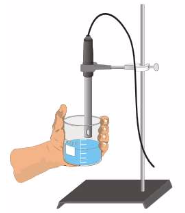 Pour about 30 mL of distilled water into the smaller beaker. Place the probe in the distilled water. Make sure the entire hole near the end is submerged in the liquid.  Take note of the liquid level required in order to submerge your probe.  This is the amount of liquid you need for the remaining trials.  Record the conductivity in the data table.  Pour the water into your waste beaker.  Add copper (II) sulfate solution to the beaker to the level determined in step 3.  Place the probe in the beaker and record the conductivity. Pour the sample into your waste beaker.  Clean the probe with your distilled water wash bottle.  Repeat steps 5-7 for each of the remaining chemicals. Data: Conclusion: SubstanceConductivity ReadingDistilled WaterCopper (II) SulfateMagnesium SulfatePotassium IodideSodium ChlorideSugar Isopropyl alcoholAcetic acidSubstanceNon-ionizing covalent compound, Ionizing covalent compound, or ionic compound?Distilled WaterCopper (II) SulfateMagnesium SulfatePotassium IodideSodium ChlorideSugar Isopropyl alcoholAcetic acid